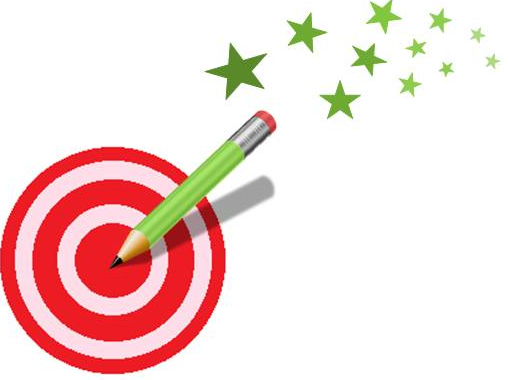 4-1=3-1=6-1=2-1=5-1=7-1=9-1=8-1=